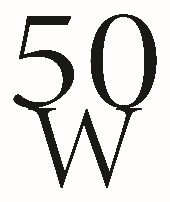 What would you do if you knew you could make a difference in someone’s life today? I am inviting you to do just that by becoming a part of 50 Women Gulf Coast, a unique charitable opportunity benefitting the Mississippi Gulf Coast. You may have heard of “Impact 100 Baldwin County,” or one of the chapters around the nation of “100 Women Who Care.”  50 Women Gulf Coast is exclusive to women, like you, living along the Mississippi Gulf Coast in Jackson, Harrison, and Hancock counties. It is original to our area and is long overdue. It is time we step up as a community to help those in need right here at home. 50 Women Gulf Coast will be comprised of fifty women. Each will donate $1,020 as a charitable contribution. Each year the group will vote on a single nonprofit organization to receive $50,000. 50 Women Gulf Coast will be under the umbrella of the Bacot Foundation of South Mississippi. This will allow the organization to function as a nonprofit without having to go through the process and expense of obtaining a nonprofit status. The extra $20 will go to the Bacot Foundation for oversight and handling of funds. However, 50 Women Gulf Coast has exclusive control over the decision-making process when it comes to the recipient of the $50,000. This decision will be solely determined by one vote from each of the fifty women, with majority ruling. The money will not be broken up into smaller fulfillments. One organization will be the recipient of the entire amount so the donation will have maximum impact.Please explore the possibly of joining me in a rare grass roots endeavor that will impact a large majority of nonprofit organizations in Jackson, Harrison, and Hancock counties now and hopefully in many years to come. You are welcome to share this opportunity with friends, however, space is limited to the first 50 women who commit. Ultimately, my goal is to empower women like you to award large grants that will transform lives. I hope this is your goal, too. For your review and research:Impact 100 Baldwin County					Impact 100 Mobilehttps://impact100baldwincounty.org/				https://mobile.impact100global.org/P.S.I welcome your call or email should you have questions.Sincerely,Mrs. Joey ConwillC: 228-282-9550E: joeyymca@hotmail.com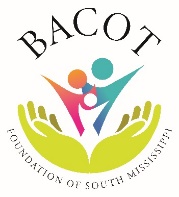 